T.CGAZİANTEP İL MİLLİ EĞİTİM MÜDÜRLÜĞÜ NAZİRE ERUSLU ANAOKULU MÜDÜRLÜĞÜ2019-2023 STRATEJİK PLANI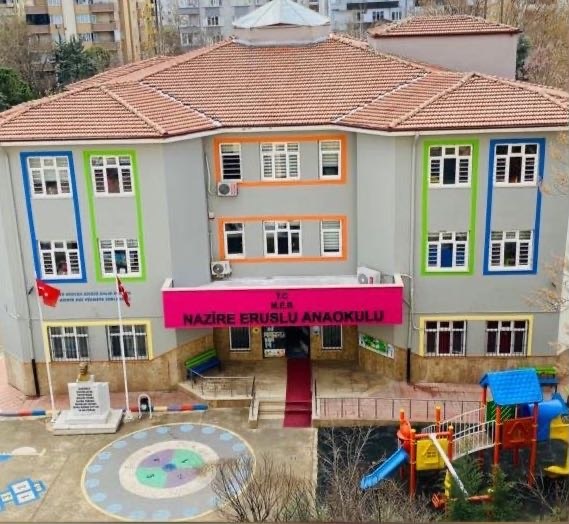 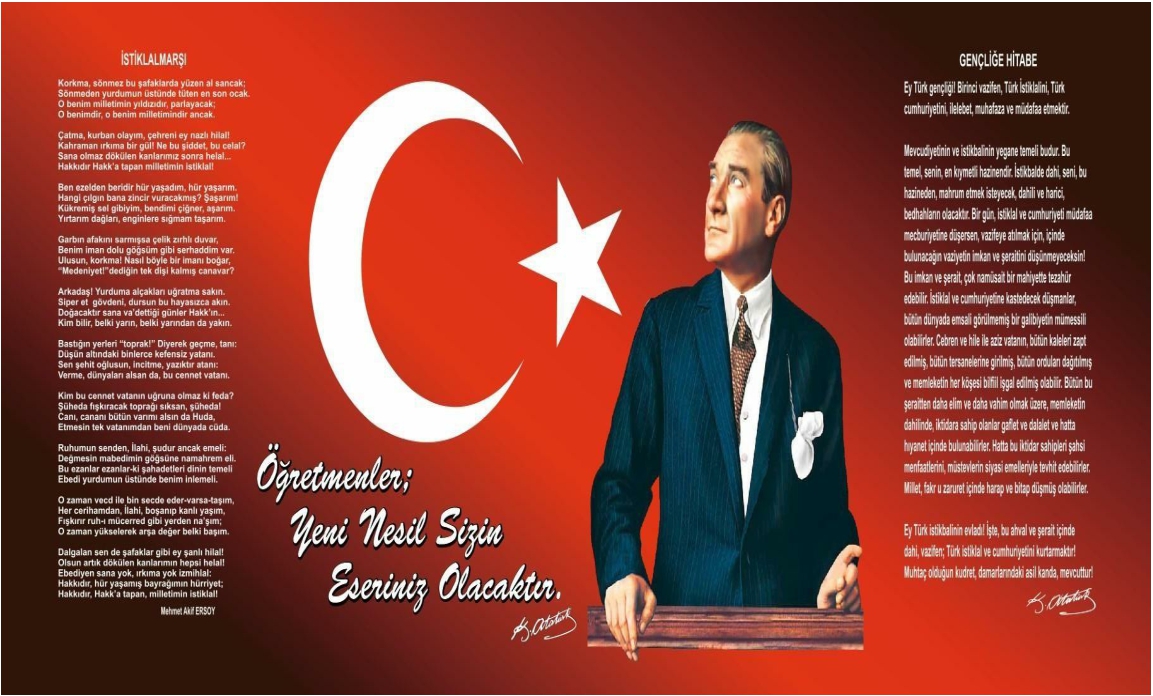 2Sunuş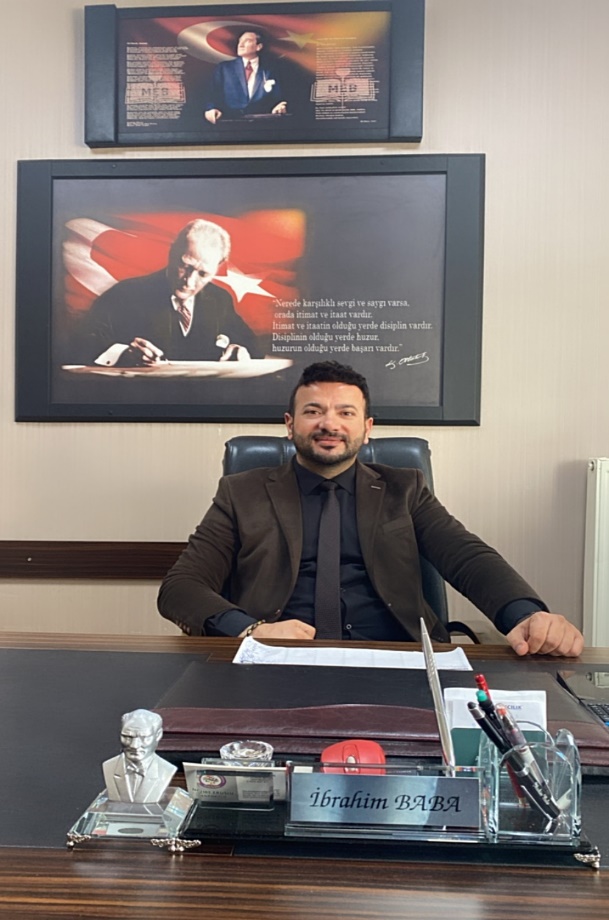 Küçük  çocukların  eğitilmesi  düşüncesi  M.Ö.  400’lü  yıllara  kadar  uzanmaktadır.  Bu  noktadan  hareketle  çocuk gelişiminin %70’nin 0-6 yaş olduğu da göz önünde bulundurularak işimizin önemini tanımlayabiliriz. Bir diğer husus ise günümüz  değişen  ve  sanayileşen  toplum  yapısıdır.  Değişen  toplum  yapısında  çalışan  anne-baba  oranının  artması  ve  iş hayatında kadın rolünün aktifleşmesidir. Bu nedenle okul öncesi eğitim kurumları olarak işimizin öneminin farkındayız. Çünkü aileler çocuklarının fiziksel, sosyal, duygusal ve bilişsel gelişimlerinin en iyi olmasını umut ettikleri yerler bizlerin bulunduğu  okul  öncesi  eğitim  kurumlarıdır.  Bizler  iyi  bir  eğitim-öğretim  adına  üzerimize  düşen  sorumlulukları  bilerek planlamamızı hazırladık. Ailelerin hayattaki en önemli varlıkları çocuklarıdır. Aileler kurumumuza çocuklarını bıraktıklarında içleri rahat olmalı ve okul kimliğine güven duymalıdırlar. Bunun için de okul personelimizin formasyonuna, okul binasının fiziksel ve donanımsal yapısına her aşamada dikkat etme zorunluluğumuzun farkındayız. Bir diğer nokta ise dezavantajlı bölge çocuklarının da okul öncesi eğitim ile tanışmasıdır. Zaten bu noktada da okul öncesi yönetmeliği çerçevesinde gerekli iş ve işlemleri yapmaktayız. Güven ve dürüstlük kurumumuzun iki ana felsefesi olmalıdır. Bu iki olgu kurumumuzda kalıcı hale geldiğinde insanların rahat edebilecekleri ve huzur bulabilecekleri bir yer olacağız.Stratejik plan hazırlama aşamasında öncelikle kurumumuzun; güçlü ve zayıf yönlerinin, fırsatlarının ve tehditlerinin vurgulandığı mevcut durum analizi yapılmış daha sonra dünyada, ülkemizde ve ilimizde yaşanan ve gelecek zaman sürecinde yaşanabilecek olan gelişimler veri kabul edilerek stratejiler, hedefler, faaliyetler ve projeler çalışması yapılmıştır. Bu doğrultuda da performans kriterleri belirlenmiştir. Ülkemizde okul bazında stratejik planlama çok yeni bir uygulamadır. Bu planın hazırlanması sürecinde elde edilen bilgi birikimi ve deneyimler gelecekteki planlamalar açısından yol gösterici olacak ve ayrıca uygulama kabiliyetinin gelişmesinde de önemli katkı sağlayacaktır. Stratejik planda öngörülenlerin etkin, verimli ve kısa zamanda gerçekleştirilebilmesi için azami ihtimam gösterilecektir.Okulumuzun  2019 - 2023  yıllarını  kapsayan  bu  stratejik  planın  hazırlanmasında  emeği  geçen,  başta  stratejik  plan  hazırlama  komisyonu  olmak  üzere  tümçalışanlarımıza teşekkür ediyor; hazırlanan bu planın daha iyi ve her zaman ileriye giden örnek bir okul olmasına katkı sağlamasını diliyorum.İbrahim BABANazire Eruslu Anaokulu Müdürü3İçindekilerSUNUŞ.............................................................................................................................................................................................................................................. 3 İÇİNDEKİLER ................................................................................................................................................................................................................................... 4 BÖLÜM I: GİRİŞ VE PLAN HAZIRLIK SÜRECİ .............................................................................................................................................................................. 5 BÖLÜM II: DURUM ANALİZİ ........................................................................................................................................................................................................... 7OKULUN KISA TANITIMI .................................................................................................................................................................................................................................................................7 OKULUN MEVCUT DURUMU: TEMEL İSTATİSTİKLER ................................................................................................................................................................................................................8 PAYDAŞ ANALİZİ................................................................................................................................................................................................................................... 14 GZFT (GÜÇLÜ, ZAYIF, FIRSAT, TEHDİT) ANALİZİ ................................................................................................................................................................................................................. 19 GELİŞİM VE SORUN ALANLARI................................................................................................................................................................................................................................................... 23BÖLÜM III: MİSYON, VİZYON VE TEMEL DEĞERLER ............................................................................................................................................................... 26MİSYONUMUZ ........................................................................................................................................................................................................................... 26 VİZYONUMUZ ............................................................................................................................................................................................................................ 26 TEMEL DEĞERLERİMİZ ............................................................................................................................................................................................................ 27BÖLÜM IV: AMAÇ, HEDEF VE EYLEMLER ................................................................................................................................................................................. 28TEMA I: EĞİTİM VE ÖĞRETİME ERİŞİM ................................................................................................................................................................................... 28 TEMA II: EĞİTİM VE ÖĞRETİMDE KALİTENİN ARTIRILMASI .................................................................................................................................................. 31 TEMA III: KURUMSAL KAPASİTE.............................................................................................................................................................................................. 36V. BÖLÜM: MALİYETLENDİRME .................................................................................................................................................................................................. 404                                                      BÖLÜM I: GİRİŞ ve PLAN HAZIRLIK SÜRECİ2019-2023 dönemi stratejik plan hazırlanması süreci Üst Kurul ve Stratejik Plan Ekibinin oluşturulması ile başlamıştır. Ekip tarafından oluşturulan çalışma takvimi kapsamında ilk aşamada durum analizi çalışmaları yapılmış ve durum analizi aşamasında paydaşlarımızın plan sürecine aktif katılımını sağlamak üzere paydaş anketi, toplantı ve görüşmeler yapılmıştır.Durum  analizinin  ardından  geleceğe  yönelim  bölümüne  geçilerek  okulumuzun  amaç,  hedef,  gösterge  ve  eylemleri  belirlenmiştir.Çalışmaları yürüten ekip ve kurul bilgileri altta verilmiştir.5STRATEJİK PLAN ÜST KURULU6BÖLÜM II: DURUM ANALİZİDurum analizi bölümünde okulumuzun mevcut durumu ortaya konularak neredeyiz sorusuna yanıt bulunmaya çalışılmıştır.Bu kapsamda okulumuzun kısa tanıtımı, okul künyesi ve temel istatistikleri, paydaş analizi ve görüşleri ile okulumuzun Güçlü ZayıfFırsat ve Tehditlerinin (GZFT) ele alındığı analize yer verilmiştir.Okulun Kısa TanıtımıOkulumuz 2012-2013 eğitim öğretim yılında GAZİANTEP Batıkent Mahallesi’nde okul öncesi eğitim çağına gelmiş çocuklara eğitim vermekamacıyla hizmete girmiştir.Okulumuzda 3 yaş, 4 yaş ve 5 yaş grupları olmak üzere 16 şube bulunmaktadır.  496 öğrenci eğitim öğretim görmektedir.Okulumuzda 9 derslik, 3 idare odası, 1 rehberlik servisi odası,  1 yemekhane, 1 Mutfak, 2 depo, 1 oyunodası, 6 öğrenci wc, 6 personel  tuvaleti bulunmaktadır.Okulumuz Beyaz Bayrağa sahip olmakla birlikte Beslenme Dostu Okul, Okulum TEMİZ Projesine de dahildir.7Okulun Mevcut Durumu: Temel İstatistiklerOkul KünyesiOkulumuzun temel girdilerine ilişkin bilgiler altta yer alan okul künyesine ilişkin tabloda yer almaktadır.Temel Bilgiler Tablosu- Okul Künyesi8Çalışan BilgileriOkulumuzun çalışanlarına ilişkin bilgiler altta yer alan tabloda belirtilmiştir.Çalışan Bilgileri Tablosu9Okulumuz Bina ve AlanlarıOkulumuzun binası ile açık ve kapalı alanlarına ilişkin temel bilgiler altta yer almaktadır.Okul Yerleşkesine İlişkin Bilgiler10                   Sınıf ve Öğrenci Bilgileri                      Okulumuzda yer alan sınıfların öğrenci sayıları alttaki tabloda verilmiştir.11Donanım ve Teknolojik KaynaklarımızTeknolojik kaynaklar başta olmak üzere okulumuzda bulunan çalışır durumdaki donanım malzemesine ilişkin bilgiye alttaki tabloda yerverilmiştir.Teknolojik Kaynaklar Tablosu12Gelir ve Gider BilgisiOkulumuzun genel bütçe ödenekleri, okul aile birliği gelirleri ve diğer katkılarda dâhil olmak üzere gelir ve giderlerineilişkin son iki yıl gerçekleşme bilgileri alttaki tabloda verilmiştir.	13PAYDAŞ ANALİZİKurumumuzun temel paydaşları öğrenci, veli ve öğretmen olmakla birlikte eğitimin dışsal etkisi nedeniyle okul çevresinde etkileşim içinde olunan geniş bir paydaş kitlesi bulunmaktadır. Paydaşlarımızın görüşleri anket, toplantı, dilek ve istek kutuları, elektronik ortamda iletilen önerilerde dâhil olmak üzere çeşitli yöntemlerle sürekli olarak alınmaktadır.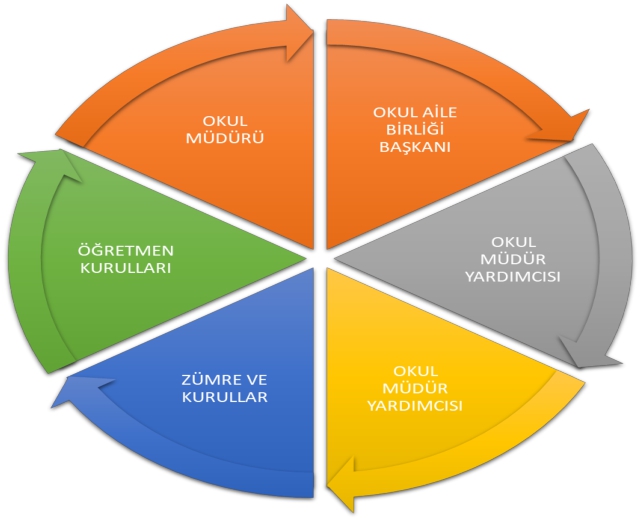 	14Paydaş anketlerine ilişkin ortaya çıkan temel sonuçlara altta yer verilmiştir :Öğrenci Anketi Sonuçları:Okul öncesi kurumu olarak öğrenci anketi uygulanmamıştır.Öğretmen Anketi Sonuçları:15Olumlu(Başarılı) Yanlarımız; Öğretmenlerimiz, veli ve okul iletişiminde kendilerini olumlu hissettiklerini ifade etmişlerdir. Bunun yanında kendilerini kurumumuza ait hissettiklerini ifade etmişlerdir.Olumsuz(Başarısız) Yanlarımız; Donanımızın yetersiz oluşu olarak değerlendirdiklerini ifade etmişlerdir.16Veli Anketi Sonuçları:17Olumlu (Başarılı) yönlerimiz : Velilerimizin genel olarak okulun temizliği, Öğretmenlerin ve personelin güleryüzlü olması, Çocukların okulda mutlu olmasından memnun olduklarını ifade ettikleri gözlemlenmiştir. Bunun yanında iletişim kanallarının açık olmasından çok memnun kaldıklarını ifade etmişlerdir.Olumsuz (Başarısız) yönlerimiz : Veliler, okul bahçesinde yeşil alanın arttırılmasını ifade etmişlerdir. Bunun yanında sosyal aktivitelerinin artırılmasını istedikleri gözlemlenmiştir. Kahvaltı saatinde öğrencilerin daha protein ağırlıklı beslenmesinin iyi olacağı ifade edilmiştir.18                                                  GZFT (Güçlü, Zayıf, Fırsat, Tehdit) AnaliziOkulumuzun temel istatistiklerinde verilen okul künyesi, çalışan bilgileri, bina bilgileri, teknolojik kaynak bilgileri ve gelir gider bilgileri ile  paydaş  anketleri  sonucunda  ortaya  çıkan  sorun  ve  gelişime  açık  alanlar  iç  ve  dış  faktör  olarak  değerlendirilerek  GZFT  tablosunda belirtilmiştir. Dolayısıyla olguyu belirten istatistikler ile algıyı ölçen anketlerden çıkan sonuçlar tek bir analizde birleştirilmiştir.Kurumun güçlü ve zayıf yönleri donanım, malzeme, çalışan, iş yapma becerisi, kurumsal iletişim gibi çok çeşitli alanlarda kendisinden kaynaklı olan güçlülükleri ve zayıflıkları ifade etmektedir ve ayrımda temel olarak okul müdürü/ müdürlüğü kapsamından bakılarak iç faktör ve dış faktör ayrımı yapılmıştır.19İçsel FaktörlerGüçlü Yönler20Zayıf YönlerDışsal Faktörler                           Fırsatlar                       Politik*Bakanlığın Okul Öncesi Eğitime önem vermesi ve yaygınlaştırması.21Tehditler	22Gelişim ve Sorun AlanlarıVizyonumuza ulaşmak için okul olarak stratejik plan hazırlık sürecinde yapılan çalıştaylar, paydaşlardan alınan görüşler, kurum içi vekurum dışı analizler, üst politika analizi ve bakanlığımızın strateji ve politikalarının ışığında sorun alanlarımızı belirledik.Nitelikli bireyler yetiştirebilmek için gerekli olan kaliteli eğitimi vermek, öğrencilerimizin akademik başarılarını arttırmak, sağlıklı zihinsel ve bedensel gelişimlerini sağlamak da önceliklerimizdendir. Okul öncesi eğitimin bireylerin sonraki eğitim kademelerinde uyumunu kolaylaştırması,  öğrencilerin  hazırbulunuşluk  düzeylerinin  arttırılması  ve  bunun  yanında  değer  öğretimi,  kişisel  bütünlük  sağlamaları  için okullaşma oranını arttırmak hedeflerimizdendir.Gelişim ve sorun alanlarına ilişkin GZFT analizinden yola çıkılarak saptamalar yapılırken yukarıdaki tabloda yer alan ayrımda belirtilentemel sorun alanlarına dikkat edilmesi gerekmektedir.	23Gelişim ve Sorun Alanlarımız	24	25                                                                                             BÖLÜM III: MİSYON, VİZYON VE TEMEL DEĞERLEROkul  Müdürlüğümüzün  Misyon,  vizyon,  temel  ilke  ve  değerlerinin  oluşturulması  kapsamında  öğretmenlerimiz,  öğrencilerimiz, velilerimiz, çalışanlarımız ve diğer paydaşlarımızdan alınan görüşler sonucunda stratejik plan hazırlama ekibi tarafından oluşturulan Misyon, Vizyon, Temel Değerler; Okulumuz üst kurulana sunulmuş ve üst kurul tarafından onaylanmıştır.MİSYONUMUZ         Tüm Personelimizle İşbirliği İçinde Ekip Ruhuyla Global Dünyadaki Gelişimleri Takip Edip , Son Teknik Yöntemleri Kullanarak   Öğrencilerimizi Vatanımıza ,Üretken , Sosyal ve Kişilikli Bireyler Olarak Yetiştirmek.VİZYONUMUZ     Çocuklarda doğuştan gelen öğrenme aşkını teşvik eden, bireysel farklılıkları ve gelişim düzeylerini göz önünde bulunduran,özbakım becerilerini ve yeteneklerini geliştiren, yaratıcı ve eleştirel düşünmelerini sağlayan, problem çözen, özsaygısı ve özgüveni gelişmiş, iletişim becerileri kuvvetli, sorumluluklarının farkında, çevre ve toplum bilinci yüksek, mutlu ve sevgi dolu bireyler yetiştirmeye önem veren bir kurumdur.	26TEMEL DEĞERLERİMİZ1.Görevimizi yaparken objektif olmak 2.Saygılı olmayı temel ilke kabul etmek3.Çalışan  ve  hizmet  alanların  duygu  ve  düşüncelerine  değer  vermek 4.Kurumsal   ve   bireysel   anlamda   sürekli,   eğitim   sürekli   gelişmeye         inanmak.5.Takım çalışmasına inanmak.6. Bilimsel olmak.7. Adeletli olmak8.Çalışanlarımızı takdir etmek, kurumun değerli bir ferdi olduğunu hissettirmek.9.Çalışanlarımızın kurumumuzdan gurur duymalarını sağlamak. 10.Çalışanlar arasında dayanışma ve işbirliği oluşturmak. 11.Anayasamızda ifadesini bulan Atatürk ilke ve inkılâplarına bağlı olmak.12. Eğitime yapılan yatırımı kutsal saymak, her türlü desteği vermek.13.Atatürk ilke ve inkılâplarına inanmış iyi birer yurttaş yetiştirmeyi ilke bilmek.14. Eğitimde fırsat eşitliğine inanmak.15.İçinde bulunduğumuz çevrenin ekonomik, sosyal ve kültürel yapısını geliştirmeye çabalamak.16.Teknolojiyi amaç değil, araç olarak görmek. Elimizdeki teknolojiyi verimli kullanmak.17.Sosyal etkinlikleri eğitimin birer parçası olarak kabul etmek18.Sağlıklı bir ortamda eğitim hedeflemek. 19.Tüm potansiyelimizi eğitime yönlendirmek27TEMA I: EĞİTİM VE ÖĞRETİME ERİŞİMEğitim ve öğretime erişim okullaşma ve okul terki, devam ve devamsızlık, okula uyum ve oryantasyon, özel eğitime ihtiyaç duyanbireylerin eğitime erişimi, yabancı öğrencilerin eğitime erişimi ve hayatboyu öğrenme kapsamında yürütülen faaliyetlerin ele alındığı temadır.Stratejik Amaç 1:Kayıt bölgemizde yer alan çocukların okullaşma oranlarını artıran, öğrencilerin uyum ve devamsızlık sorunlarını gideren etkin bir yönetim yapısı kurulacaktır.Stratejik Hedef 1.1. Kayıt bölgemizde yer alan çocukların okullaşma oranları artırılacak ve öğrencilerin uyum ve devamsızlık sorunları da giderilecektir.28Performans Göstergeleri29Eylemler30TEMA II: EĞİTİM VE ÖĞRETİMDE KALİTENİN ARTIRILMASIEğitim  ve  öğretimde  kalitenin  artırılması  başlığı  esas  olarak  eğitim  ve  öğretim  faaliyetinin  hayata  hazırlama  işlevinde  yapılacakçalışmaları kapsamaktadır.Bu tema altında akademik başarı, sınav kaygıları, sınıfta kalma, ders başarıları ve kazanımları, disiplin sorunları, öğrencilerin bilimsel,sanatsal, kültürel ve sportif faaliyetleri ile istihdam ve meslek edindirmeye yönelik rehberlik ve diğer mesleki faaliyetler yer almaktadır.Stratejik Amaç 2:Öğrencilerimizin gelişmiş dünyaya uyum sağlayacak şekilde donanımlı bireyler olabilmesi için eğitim ve öğretimde kalite artırılacaktır.Stratejik Hedef 2. Öğrenme kazanımlarını takip eden ve velileri de sürece dâhil eden bir yönetim anlayışı ile öğrencilerimizin akademik başarıları ve sosyal faaliyetlere etkin katılımı artırılacaktır.31Performans Göstergeleri32Eylemler33342.1.5Değer yargılarımızın yozlaşmasını önlemek,değerlerimiz doğrultusunda sosyal bağlarımızı güçlendirmek, toplumun temelini oluşturan aile kavramının önemi ve çocuklara olan etkisini belirtmek amacıyla müdürlüğümüz tarafından okullarda uygulanan Değerler Eğitimi kapsamında müdürlüğümüz tarafından öğretmen, öğrenci ve velilere bilgilendirme semineri yapılarak okullardaki etkinlik sayısı artırılacaktır.Okul öncesi eğitimin güçlendirilmesi ve yaygınlaştırılmasına katkıda bulunmak üzere toplumun dikkatini çekmek, yapılmakta olan çalışmaları geniş kitlelere duyurarak kamuoyu oluşturmak amacıyla uygulanan “Okul Öncesi Yıl Sonu Şenlikleri” projesi kapsamında etkinlikler yapılacaktır.Okul Müdürlüğüİl Milli Eğitim Müdürlüğü2019-2023 yılları arasında35TEMA III: KURUMSAL KAPASİTEStratejik Amaç 3:Eğitim ve öğretim faaliyetlerinin daha nitelikli olarak verilebilmesi için okulumuzun kurumsal kapasitesi güçlendirilecektir.Stratejik Hedef 3.1.İnsan kaynağının verimli kullanılması ve hakkaniyetli bir şekilde ödüllendirilmesi sağlanacaktır.Performans Göstergeleri3637Eylemler38Stratejik Hedef 3.2:Okulumuzun mali ve fiziksel altyapısı eğitim ve öğretim faaliyetlerinden beklenen sonuçların elde edilmesini temine edecek biçimde sürdürülebilirlik ve verimlilikesasına göre geliştirilecektir.Eylemler39V. BÖLÜM: MALİYETLENDİRME2019-2023 Stratejik Planı Faaliyet/Proje Maliyetlendirme Tablosu40VI. BÖLÜM: İZLEME VE DEĞERLENDİRMEOkulumuz Stratejik Planı izleme ve değerlendirme çalışmalarında 5 yıllık Stratejik Planın izlenmesi ve 1 yıllık gelişim planın izlenmesi olarak ikili bir ayrıma gidilecektir.Stratejik planın izlenmesinde 6 aylık dönemlerde izleme yapılacak denetim birimleri, il ve ilçe millî eğitim müdürlüğü ve Bakanlık denetim ve kontrollerine hazır halde tutulacaktır.Yıllık planın uygulanmasında yürütme ekipleri ve eylem sorumlularıyla aylık ilerleme toplantıları yapılacaktır. Toplantıda bir önceki ayda yapılanlar ve bir sonraki ayda yapılacaklar görüşülüp karara bağlanacaktır.EKLEREK-1: Öğretmen AnketleriEk-2: Veli AnketleriEk-4: Paydaş Analizi Çalışma Formu Ek-5 : Veli toplantıları tutanakları Ek-6: Proje evrakları41Üst Kurul BilgileriÜst Kurul BilgileriÜst Kurul BilgileriSıraAdı SoyadıUnvanı1İbrahim BABAOKUL MÜDÜRÜ2NeslihanTAŞDELENOKUL MÜDÜR YARDIMCISI3Tuğba DURANÖĞRETMEN4Aylin SATILOĞLUOKUL AİLE BİRLİĞİ  BAŞKANI5Duygu KANKILIÇYÖNETİM KURULU ÜYESİStratejik Planlama Ekip BilgileriStratejik Planlama Ekip BilgileriStratejik Planlama Ekip BilgileriSıraAdı SoyadıUnvanı1Nurten TEMİZ KAPLANOKUL MÜDÜR YARDIMCISI2İlknur TAŞANREHBER ÖĞRETMEN3  Dilek BORAZANÖĞRETMEN4Özge BAĞCIVELİ5İbrahim TANRIKULUVELİİli: GAZİANTEPİli: GAZİANTEPİli: GAZİANTEPİli: GAZİANTEPİlçesi: MERKEZİlçesi: MERKEZİlçesi: MERKEZİlçesi: MERKEZAdres:BATIKENT MAH. 9045 NOLU SOK. NO.2 ŞEHİTKAMİBATIKENT MAH. 9045 NOLU SOK. NO.2 ŞEHİTKAMİBATIKENT MAH. 9045 NOLU SOK. NO.2 ŞEHİTKAMİCoğrafi Konum (link):Coğrafi Konum (link):https://nazireeruslu.meb.k12.tr/tema/harita.phphttps://nazireeruslu.meb.k12.tr/tema/harita.phpTelefon Numarası:342 3413540342 3413540342 3413540Faks Numarası:Faks Numarası:e- Posta Adresi:750166@meb.k12.tr750166@meb.k12.tr750166@meb.k12.trWeb sayfası adresi:Web sayfası adresi:http://nazireerusluanaokulu.meb.k12.tr/http://nazireerusluanaokulu.meb.k12.tr/Kurum Kodu:750166750166750166Öğretim Şekli:Öğretim Şekli:YARIM GÜN (Tam Gün/İkili Eğitim)YARIM GÜN (Tam Gün/İkili Eğitim)Okulun Hizmete Giriş Tarihi : 2012/2013Okulun Hizmete Giriş Tarihi : 2012/2013Okulun Hizmete Giriş Tarihi : 2012/2013Okulun Hizmete Giriş Tarihi : 2012/2013Toplam Çalışan SayısıToplam Çalışan Sayısı2222Öğrenci Sayısı:Kız236236Öğretmen SayısıKadın2121Öğrenci Sayısı:Erkek260260Öğretmen SayısıErkek11Öğrenci Sayısı:Toplam496496Öğretmen SayısıToplam2222Derslik Başına Düşen Öğrenci SayısıDerslik Başına Düşen Öğrenci SayısıDerslik Başına Düşen Öğrenci Sayısı25Şube Başına Düşen Öğrenci SayısıŞube Başına Düşen Öğrenci SayısıŞube Başına Düşen Öğrenci Sayısı25Öğretmen Başına Düşen Öğrenci SayısıÖğretmen Başına Düşen Öğrenci SayısıÖğretmen Başına Düşen Öğrenci Sayısı25Şube Başına 30’dan Fazla Öğrencisi Olan Şube SayısıŞube Başına 30’dan Fazla Öğrencisi Olan Şube SayısıŞube Başına 30’dan Fazla Öğrencisi Olan Şube Sayısı0Öğrenci Başına Düşen Toplam Gider MiktarıÖğrenci Başına Düşen Toplam Gider MiktarıÖğrenci Başına Düşen Toplam Gider Miktarı3.000.00 TLÖğretmenlerin Kurumdaki Ortalama Görev SüresiÖğretmenlerin Kurumdaki Ortalama Görev SüresiÖğretmenlerin Kurumdaki Ortalama Görev Süresi8 YILUnvan*ErkekKadınToplamOkul Müdürü ve Müdür Yardımcısı                123Okul Öncesi Eğitim Öğretmeni01717Özel eğitim Öğretmeni000Rehber Öğretmen022İdari Personel---Yardımcı Personel044Güvenlik Personeli101Toplam Çalışan Sayıları22527Okul BölümleriOkul BölümleriÖzel AlanlarVarYokOkul Kat Sayısı3Çok Amaçlı SalonXDerslik Sayısı9Çok Amaçlı SahaXDerslik Alanları (m2)           60KütüphaneXKullanılan Derslik Sayısı9Fen LaboratuvarıXŞube Sayısı17Bilgisayar LaboratuvarıXİdari Odaların Alanı (m2)           30İş AtölyesiXÖğretmenler Odası (m2)-Beceri Atölyesi       XOkul Oturum Alanı (m2)918PansiyonXOkul Bahçesi (Açık Alan)(m2)1418Okul Kapalı Alan (m2) 918Sanatsal, bilimsel ve sportif amaçlı toplam alan (m2)-Kantin (m2)-Tuvalet Sayısı12Diğer ( ................. )SINIFIKızErkekToplam5 yaş2431603034 yaş93991924-5 yaş236259495Akıllı Tahta Sayısı1TV Sayısı11Masaüstü Bilgisayar Sayısı                      13Yazıcı Sayısı11Taşınabilir Bilgisayar Sayısı1Fotokopi Makinası Sayısı 6Projeksiyon Sayısı1İnternet Bağlantı Hızı4 mphsDiğerDiğerYıllarGelir Miktarı (TL)Gider Miktarı (TL)2022500,581.96 480,292.682023650,520.37647,493.10MADDELERYÜZDEORAN1.Okulumuzda/Kurumumuzda alınan kararlar, çalışanların katılımıyla alınır.84,004,202.Okuldaki/Kurumdaki tüm duyurular çalışanlara zamanında iletilir.96,004,83.Her türlü ödüllendirmede adil olma, tarafsızlık veobjektiflik esastır.96,004,84.Kendimi, okulun/kurumun değerli bir üyesi olarak görürüm.90,004,25.Çalıştığım okul/kurum bana kendimi geliştirme imkânı tanımaktadır.95,004,26.Okul/Kurum, teknik araç ve gereç yönünden yeterli donanıma sahiptir.85,003,87. Okulda/Kurumda çalışanlara yönelik sosyal ve kültürel faaliyetler düzenlenir.90,004,28.Okulda/Kurumlarda öğretmenler/çalışanlar arasında ayrım yapılmamaktadır.88,004,49. Okulumuzda/Kurumumuzda yerelde ve toplum üzerinde olumlu etki bırakacak çalışmalar yapmaktadır.76,003,810. Yöneticilerimiz, yaratıcı ve yenilikçi düşüncelerin üretilmesini teşvik etmektedir.88,004,411. Yöneticiler, okulun vizyonunu, stratejilerini, iyileştirmeye açık alanlarını vs. çalışanlarla paylaşır.88,004,412. Okulumuzda sadece öğretmenlerin kullanımına tahsis edilmiş yerler yeterlidir.80,00413. Alanıma ilişkin yenilik ve gelişmeleri takip eder ve kendimi güncellerim.804MADDELERYÜZDEORAN1.İhtiyaç duyduğumda okul/kurum çalışanlarıyla rahatlıkla görüşebiliyorum.93,274,662.Bizi ilgilendiren okul/kurum duyurularını zamanında öğreniyorum.92,044,603.Öğrencimle ilgili konularda okulda rehberlik hizmeti alabiliyorum.81,854,094.Okula/Kurumu ilettiğim istek ve şikâyetlerim dikkate alınıyor.87,624,385.Öğretmenler yeniliğe açık olarak derslerin işlenişinde çeşitli yöntemler kullanmaktadır.91,134,566.Okulda/Kurumu yabancı kişilere karşı güvenlik önlemleri alınmaktadır.90,204,517.Okulda/Kurumda bizleri ilgilendiren kararlarda görüşlerimiz dikkate alınır.88,164,408.E-Okul Veli Bilgilendirme Sistemi ile okulun internet sayfasını düzenli olarak takip ediyorum.62,733,139.Çocuğumun okulunu sevdiğini ve öğretmenleriyle iyi anlaştığını düşünüyorum.92,864,6410.Okul/Kurum, teknik araç ve gereç yönünden yeterli donanıma sahiptir.81,234,0611.Okul/Kurum her zaman temiz ve bakımlıdır.87,214,3612. Okulun/Kurumun binası ve diğer fiziki mekânlar yeterlidir.80,414,0213.Okulumuzda/Kurumumuzda yeterli miktarda sanatsal ve kültürel faaliyetler düzenlenmektedir.82,264,11ÖğrencilerÖğrencilerin hazırbulunuşluk düzeylerinin iyi olmasıÇalışanlar*Liderlik davranışlarını sergileyebilen yönetici ve çalışanların bulunması*Öğretmen yönetici iş birliğinin güçlü olması*Deneyimli öğretmen kadrosunun olması*Çocukların tüm gelişim alanlarıyla desteklenip okul öncesi eğitimde yer alan temel amaç ve kazanımlara uygun bireğitimin verilmesi*Kendini geliştiren gelişime açık ve teknolojiyi kullanan öğretmenlerin olması *Rehberlik servisinin olmasıVeliler*Okul Aile Birliğinin iş birliğine açık olması *Velilerle iletişimin güçlü olmasıBina ve Yerleşke*Okula ulaşımın kolay olmasıDonanım*ADSL bağlantısının olması *Ders dışı faaliyetlerin yapılması *Çok Amaçlı Salonun olması *Güvenlik kameralarının olmasıBütçe*Hayırsever velilerin olmasıYönetim Süreçleri*Öğretmenler kurulunda alınan kararların herkes tarafından benimsenip uygulanabilmesi, idarecilerin uyumlu bir ekipçalışması yapmasıİletişim Süreçleri*Okul yönetici ve öğretmenlerinin ihtiyaç duyduğunda İl Milli Eğitim Müdürlüğü yöneticilerine ulaşabilmesiÖğrenciler*Öğrencilerin ilk okul deneyimi olması sebebi ile okula uyum süreçlerinin uzamasıÇalışanlar*Eğitim ve Öğretimin aralıksız devam etmesi nedeniyle yoğun iş temposundan kaynaklanan tükenmişlikVeliler*Velilerin yoğun çalışma temposuBina ve Yerleşke*Okul bahçesinin küçük olmasıDonanım*Okuldaki bazı teknolojik araçlarının yetersiz olması ( sınıflarda ses sisteminin olmaması).*Her sınıfta  projeksiyon makinesive akıllı tahta  olmaması* Özel günlerde etkinliklerin sunulacağı salonun küçük olması (50 kişilik)*Okul bahçesindeki eksiklikler ( ağaçlandırma, kum oyun sahası ve çim alan olmayışı) * Müzik salonunun olmaması.Bütçe*Bütçe yeterli durumdaYönetim Süreçleri*Mevzuatların, yöneticilerin eğitim öğretim işleri haricinde diğer işlerle meşgul edilmesiİletişim Süreçleri*Velilerin yoğun iş temposu nedeniyle öğretmen veli iletişiminin yüzyüze gerçekleşme oranının düşük olmasıEkonomik*Maddi durumu yetersiz olan ailelerin çocuklarının ücretsiz öğrenci kapsamında okutulmasıSosyolojik*Mülki ve yerel yetkililerle olan olumlu diyalog ve iş birliği *Okulumuzun diğer okullar ve kurumlarla iletişiminin güçlü olmasıTeknolojikTeknolojinin eğitim için faydalı olacağı inancıMevzuat-Yasal2023 vizyonu ile kamuoyuna açıklanan hedeflerin okulumuzda birçoğunun uygulanmasına müsait olması ve geçiş sürecinin hızlı sağlanabilmesiEkolojikKonum itibari ile il merkezinde bulunuyor olmasıUlaşımın kolay olmasıOkulumuzun merkezi yerleşim alanlarının olduğu bir yerde konumlanmasıPolitik*Yakın çevrede bağımsız anaokulu sayısının fazla olması öğrenci talebini olumsuz yönde etkilemektedirEkonomik*Okulumuzun ekonomik herhangi bir tehdidi yoktur.Sosyolojik*Medyanın eğitici görevini yerine getirmemesi * Medyanın çocuklar üzerindeki olumsuz etkisiTeknolojik*Teknolojik aletlerin günden güne kullanımının yaygınlaşmasıMevzuat-Yasal*Okulumuzun Mevzuat Yasal herhangi bir tehdidi yoktur.EkolojikNufüs rejimindeki istikrarsızlık, artan hareketlilik, Tüketim Fazlalığı ve Doğaya verilen zararEğitime ErişimEğitimde KaliteKurumsal KapasiteOkullaşma OranıAkademik BaşarıKurumsal İletişimOkula Devam/ DevamsızlıkSosyal, Kültürel ve Fiziksel GelişimKurumsal YönetimOkula Uyum, OryantasyonSınıf TekrarıBina ve YerleşkeÖzel Eğitime İhtiyaç Duyan Bireylerİstihdam Edilebilirlik ve YönlendirmeDonanımYabancı ÖğrencilerÖğretim YöntemleriTemizlik, HijyenHayatboyu ÖğrenmeDers araç gereçleriİş Güvenliği, Okul GüvenliğiTaşıma ve servis1.TEMA: EĞİTİM VE ÖĞRETİME ERİŞİM1.TEMA: EĞİTİM VE ÖĞRETİME ERİŞİM120 gün üstü devamsız (özürlü - özürsüz toplam) öğrencilerin sayısı2.TEMA: EĞİTİM VE ÖĞRETİMDE KALİTE2.TEMA: EĞİTİM VE ÖĞRETİMDE KALİTE1Velilere yönelik düzenlenen eğitim sayısı2Yürütülen sanatsal faaliyetlere katılan öğrenci sayısı3Veli toplantılarına katılan veli sayısı4Konferans salonunda gerçekleştirilen faaliyet sayısı5Öğrenci başına okunan kitap sayısı6Kütüphaneden faydalanan öğrenci sayısı7Faaliyetlerin düzenlenmesinde iş birliği yapılan kurum/kuruluş sayısı (sayı)8Kariyer günü etkinlik sayısı3.TEMA: KURUMSAL KAPASİTE3.TEMA: KURUMSAL KAPASİTE1Öğretmenlerin motivasyonunu arttırmaya yönelik yapılan faaliyetlerin sayısı2Uygulanan veli anketleri sonucu veli memnuniyet oranı3Yardımcı hizmetler sınıfı personel sayısı (kadrolu-kadrosuz)4Yönetici memnuniyet oranı5Öğrenci memnuniyet oranı6İSG kapsamında yapılan eğitimlere katılan öğretmen oranı7Kullanıma sunulan bilgisayar sayısı8Okul/Kurum web sitesinde ve okul kurum sosyal medya hesaplarında yapılan duyuruların ziyaret edilme sayısı9Zümre ve kurul kararlarının uygulanma oranı10Hijyen konusunda eğitim alan personel sayısıNoPERFORMANSGÖSTERGESİMevcutHEDEFHEDEFHEDEFHEDEFHEDEFNoPERFORMANSGÖSTERGESİ201820192020202120222023PG 1.1.1Kayıt bölgesindeki öğrencilerden okula kayıt yaptıranların oranı (%)%95%92% 91%90%93% 96PG 1.1.2.Sürekli devamsız durumda olan (Sisteme kayıtlı olduğu halde okula devam etmeyen) öğrenci oranı (%)%5%4%4%3%2%1PG 1.1.3Okula	yeni	başlayan	öğrencilerden	oryantasyoneğitimine katılanların oranı (%)%100%100%100%100%100%100PG.1.1.4.Bir eğitim ve öğretim döneminde 20 gün ve üzeri devamsızlık yapan öğrenci oranı (%)%6%1%5%4%3%2PG 1.1.5Derslik başına düşen öğrenci sayısı282725252525PG 1.1.6Destek eğitiminden faydalanan öğrenci oranı (%)%1,9%0,4%1%1%1%1PG 1.1.7Kaynaştırma öğrenci sayısı346345NoEylem İfadesiEylem SorumlusuEylem Tarihi1.1.1.Kayıt bölgesinde yer alan öğrencilerin tespiti çalışması yapılacaktır.Okul Stratejik Plan Ekibi01 Eylül-20 Eylül1.1.2Devamsızlık yapan öğrencilerin tespiti ve erken uyarısistemi için çalışmalar yapılacaktır.Devamsızlık yapan öğrencilerin velileri ile özel aylık toplantı ve görüşmeler yapılacaktır.Müdür Yardımcısı Rehberlik Servisi01 Eylül-20 Eylül Her ayın son haftası1.1.3Oryantasyon eğitimlerinin planlamasıTüm Öğretmenler01Eylül -20 Eylül1.1.4Okulun      özel	eğitime	ihtiyaç	duyan	bireylerinkullanımının kolaylaşıtırılması için rampa ve asansör eksiklikleri tamamlanacaktır.Müdür YardımcısıMayıs 20191.1.5.Sınıfların tam kapasitesi ile çalışmasını sağlamakOkul MüdürlüğüMayıs 20201.1.6.Destek eğitim sınıfının olanaklarını arttırmakOkul MüdürlüğüMayıs 20201.1.7.Öğrencilerin kişisel farklılıkları kabullenmesini sağlamak. Toplumsal bilinç oluşturmakTüm Öğretmenler2020-2023NoPERFORMANSGÖSTERGESİPERFORMANSGÖSTERGESİMevcutHEDEFHEDEFHEDEFHEDEFHEDEFNoPERFORMANSGÖSTERGESİPERFORMANSGÖSTERGESİ201820192020202120222023PG 2.1.1Okulumuzda düzenlenen sosyal, kültürel etkinlik sayısıOkulumuzda düzenlenen sosyal, kültürel etkinlik sayısı     15      14     7      8    20    18PG 2.1.2Okulumuzda  düzenlenen  sosyal,  kültürel  etkinliklere  katılan öğrenci oranı (%)Okulumuzda  düzenlenen  sosyal,  kültürel  etkinliklere  katılan öğrenci oranı (%)%93%95%91% 85% 88% 89PG 2.1.3Okulda öğrenci gelişimine yönelik yapılan faaliyet sayısı (Hijyen, sağlıklı beslenme, trafik eğitimi vb.)Okulda öğrenci gelişimine yönelik yapılan faaliyet sayısı (Hijyen, sağlıklı beslenme, trafik eğitimi vb.)% 90% 92% 85% 86% 89% 95PG 2.1.4Eğitim ve öğretimi geliştirmeye yönelik okul personeli  tarafından  gerçekleştirilen   proje sayısıYerel323444PG 2.1.4Eğitim ve öğretimi geliştirmeye yönelik okul personeli  tarafından  gerçekleştirilen   proje sayısıUlusal313421PG 2.1.4Eğitim ve öğretimi geliştirmeye yönelik okul personeli  tarafından  gerçekleştirilen   proje sayısıUluslararası323421PG 2.1.5Velilere yönelik düzenlenen eğitimlerDüzenleneneğitim sayısı111517202020PG 2.1.5Velilere yönelik düzenlenen eğitimlerVeli katılım oranı%0%18%20%30%40%50NoEylem İfadesiEylem SorumlusuEylem Tarihi2.1.1.Öğrenci   ve   velilerin   bilinçlendirilmesine   yönelik   rehberlik çalışmaları  artırılarak,  öğrencilerin  erken  dönemde  ilgi  ve kabiliyetleri doğrultusunda yönlendirmesi etkin olarak sağlanacaktır.Okul Öncesi eğitim kademesi olarak gerçekleştirilen sosyal, sanatsal ve sportif faaliyetlerin sayısı artırılacak.MüdürMüdür yardımcısı Rehber ÖğretmenTüm okul öncesi ve Özel Eğitim Öğretmenleri2019-2023 yılları arasında2.1.2EBA’nın etkin kullanılması için öğretmenlere yönelik hizmetiçi eğitim çalışmaları yapılacaktır.Okul Müdürlüğü2019-2023 yılları arasında2.1.3Günlük sağlıklı yaşam becerilerin geliştirilmesi için eğitimler düzenlenmesi yapılacaktırPlan dönemi sonuna kadar okul sağlığı ile ilgili tüm taraflarda farkındalık oluşturma çalışmaları yapılacaktır.Beyaz bayrak sahibi olduğumuz için Öğrenciler arasında temizlik konusunda bilgilendirme yapılacaktır. Çocuklarda diyabet bulguları ve diyabetli çocukların okullarda akımı konularında eğitim ve farkındalığın sağlanması, çocuklarda şişmanlığın önlenmesi ve sağlıklı beslenme alışkanlıklarının kazandırılması amacıylaBakanlığımız, Sağlık Bakanlığı, Çocuk Endokrinolojisi ve Diyabet Derneği arasında imzalanan “Okullarda Diyabet Eğitim Programı” kapsamında faaliyetler yapılacaktır. Okulun çevresi dâhil sağlığı olumsuz etkileyen her türlü etmenin denetimi ile okulda çalışanların ve öğrencilerin sağlıklarının en üst düzeye çıkartılması amacıyla Bakanlığımız ve Sağlık Bakanlığı arasında imzalanan “Okul Sağlığı Hizmetleri Projesi” kapsamında gerekli çalışmalar yapılacaktır.Okul MüdürüRehber Öğretmen Müdür yardımcısıTüm okul öncesi ve Özel Eğitim Öğretmenleri2019-2023 yılları arasındaTüm okullarda sağlıklı beslenme ve hareketli yaşam konularında öğrencilerin teşvik edilmesi amacıyla Sağlık Bakanlığı ve Bakanlığımız arasında imzalanan “ Beslenme Dostu Okullar Projesi” kapsamında çalışmalar yapılacak ve bu konuda okullar teşvik edilecektirTüm okul öncesi ve Özel Eğitim Öğretmenleri2019-2023 yılları arasında2.1.4.Her öğrencinin en az bir sanat veya spor dalında performans yapabilme becerisi kazandırılacak şekilde öğretim programları düzenlenecektir.Öğretmenlerin mesleki gelişimlerinin sağlanmasına yönelik ilgili paydaşlarla işbirliğinegidilecektir.(Üniversite, STK, vb).Sıfır atık projesi ile çevreyi koruma bilincinin çocuklaraaktarılmasıYörelerimiz yemeklerimiz kapsamında öğrencilerekültür aktarımı sağlanmasıKöy okullarına merkezdeki okulların maddi manevi yardım etmesini, birlikte bayram kutlamalar yapılması ve kardeş okullara ziyaretler yapılması amacıyla Müdürlüğümüz tarafından yürütülen “Kardeş Okul- Kardeş Kurum” projesi kapsamında her okulun kardeşokulu olması sağlanacaktır.Kodlama projesi kapsamında etkinlikler yapılmasısağlanacaktır.Okulum Temiz ve Sosyal Okul projesi kapsamında öğrencilere çevre düzenlemesi konusunda kültür aktarımı yapılması sağlanacaktır.Okul MüdürlüğüRehber ÖğretmenTüm okul öncesi ve Özel Eğitim Öğretmenleri2019-2023 yılları arasındaNoPERFORMANSGÖSTERGESİPERFORMANSGÖSTERGESİMevcutHEDEFHEDEFHEDEFHEDEFHEDEFNoPERFORMANSGÖSTERGESİPERFORMANSGÖSTERGESİ201820192020202120222023PG 3.1.1Lisansüstü	eğitimi	tamamlamışpersonel oranı (%)Öğretmen%7%5%10%10%15% 27PG 3.1.1Lisansüstü	eğitimi	tamamlamışpersonel oranı (%)Yönetici%0%0%0%0%50%100PG 3.1.2Yıl  içerisinde  hizmet  içi  eğitim  faaliyetlerine  katılan  personel oranı (%)Yıl  içerisinde  hizmet  içi  eğitim  faaliyetlerine  katılan  personel oranı (%)%98%99%100%100%100%100PG 3.1.3Memnuniyet anketi oranları (%)PG 3.1.3Memnuniyet anketi oranları (%)Veli% 87% 86% 80% 88%90%93PG 3.1.3Memnuniyet anketi oranları (%)Personel%85%85%90%93%94%95PG 3.1.4Personelin eğitim öğretim yılı içerisinde kullandığı rapor ve izinli gün sayısı ortalamasıPersonelin eğitim öğretim yılı içerisinde kullandığı rapor ve izinli gün sayısı ortalaması19,72415121025PG 3.1.5Okul web sayfasında yayınlanan haber sayısıOkul web sayfasında yayınlanan haber sayısı252727272724PG 3.1.6Okul web sayfası ziyaretçi sayılarıOkul web sayfası ziyaretçi sayıları506080100120120PG 3.1.7Yıl içerisinde ödül alan personel sayısı142012158PG 3.1.8Yönetici  ve  öğretmenlerin  kuruma  aidiyetlerini  güçlendirmeye yönelik yapılan etkinlik sayısı121517202020NoEylem İfadesiEylem SorumlusuEylem Tarihi3.1.1.Eğitim içeriğinin nitelik açısından geliştirilmesi, daha fazla HİE faaliyeti teklifinin yapılması, eğitim kalitesinin arttırılması, hizmet sunan personelin eğitimi sağlanacaktır. Bu alanda üniversitelerle işbirliğiyapılacaktır.Okul Müdürlüğü2019-2023 yılları arasında3.1.2Eğitim fakülteleri ile işbirliğine gidilerek öğretmen veöğrenci bazlı projeler geliştirilecektir.Hizmet içi eğitimin değerlendirilmesi için anket geliştirme, izleme yapmayı sağlayacak programın geliştirilmesi sağlanacaktır.Kurum dışı eğitim olanakları geliştirilerek personelin bu eğitimlere katılımı teşvik edilecektir.Okul Müdürü Rehber Öğretmen Müdür yardımcısı2019-2023 yılları arasında3.1.3Okul memnuniyet oranlarının yükselmesi için eksiklikler giderilecektir.Okul Müdürlüğü2019-2023 yılları arasında3.1.4Personelin çalışma motivasyonunu ve iş tatmininiartırmaya yönelik tedbirler alınacaktır.Okulumuzun eğitim öğretim ortamlarının daha kaliteli hale getirilmesi için gerekli çalışmalar yapılacaktır.Okul Müdürü Müdür Yardımcısı2019-2023 yılları arasında3.1.5Yapılan etkinliklerin paylaşımı sağlanacak ve takibi yapılacaktırOkul MüdürüMüdür Yardımcısı2019-2023 yılları arasında3.1.6Yapılan etkinliklerin paylaşımı sağlanacak ve takibi yapılacaktırOkul Müdürü2019-2023 yılları arasında3.1.7Okulumuzun eğitim öğretim ortamlarının daha kaliteli hale getirilmesi için gerekli çalışmalar yapılacaktır.Okul Çalışanları2019-2023 yılları arasında3.1.8Okul memnuniyet oranlarının yükselmesi için eksiklikler giderilecektir.Okul Müdürlüğü2019-2023 yılları arasındaNoPERFORMANSGÖSTERGESİPERFORMANSGÖSTERGESİMevcutHEDEFHEDEFHEDEFHEDEFHEDEFNoPERFORMANSGÖSTERGESİPERFORMANSGÖSTERGESİ201820192020202120222023PG 3.2.1Okulun güvenlik durumu (0-1)Güvenlik Personeli111111PG 3.2.1Okulun güvenlik durumu (0-1)Kamera141414142121PG 3.2.1Okulun güvenlik durumu (0-1)Okul çevre duvarı444444PG 3.2.1Okulun güvenlik durumu (0-1)Yangın Alarm Sistemi111111PG 3.2.2Okulun  özel  eğitime  ihtiyaç  duyan bireylerin kullanımına uygunluğu (0- 1)Asansör000000PG 3.2.2Okulun  özel  eğitime  ihtiyaç  duyan bireylerin kullanımına uygunluğu (0- 1)Rampa111111PG 3.2.2Okulun  özel  eğitime  ihtiyaç  duyan bireylerin kullanımına uygunluğu (0- 1)Engelli WC000000PG 3.2.2Okulun  özel  eğitime  ihtiyaç  duyan bireylerin kullanımına uygunluğu (0- 1)Yürüme Şeridi444444PG 3.2.3Uluslararası,  ulusal  ve  bölgesel  projelerden  alınan  mali  destek tutarı (Türk Lirası)Uluslararası,  ulusal  ve  bölgesel  projelerden  alınan  mali  destek tutarı (Türk Lirası)000000PG 3.2.4Oluşturulan Hobi-Etkinlik Odası sayısıOluşturulan Hobi-Etkinlik Odası sayısı001111PG 3.2.5Oluşturulan Tasarım ve Beceri Atölye sayısıOluşturulan Tasarım ve Beceri Atölye sayısı011111NoEylem İfadesiEylem SorumlusuEylem Tarihi3.2.1Okulun eksiklikleri giderilecektir.Okul Müdürlüğü2020 Mayıs3.2.3Yapılan projelerle okula yapılan mali desteğin artırılmasıTüm Öğretmenler2020-20233.2.4 Mutfak  kurulmasıOkul Müdürlüğü2023 Ağustos3.2.5Tasarım Beceri Atölyesinin ikiye çıkarılmasıOkul Müdürlüğü2020 MayısKaynak Tablosu20192020202120222023ToplamGenel Bütçe------Valilikler ve Belediyelerin Katkısı------Okul Aile Birliği3100 TL5000 TL15.000 TL120.000 TL450.000 TL 593.100 TLDiğer (Proje, Hibe, Hayırsever yardımı)-1000 TL1000 TL  17.000 TL90.000 TL109.000 TLTOPLAM31006000 TL16.000 TL139.000 TL540.000 TL702.100 TL